EL PRESENTE DOCUMENTO INSTITUCIONAL NO DEBE SER ALTERADO O MODIFICADO EN SU FORMA NI CONTENIDO FORMULARIO DE REFERENCIA ESTUDIANTIL A continuación, se presentará tres secciones con diferentes Items, para lo cual deberá seleccionar una apreciación dentro de la lista desplegable: EXCELENTE, SOBRESALIENTE, ACEPTABLE, INSUFICIENTE o DEFICIENTE .En constancia se firma el                               FIRMA Y SELLO DE RECTORÍA:   _____________________________Para su validez, el presente formulario deberá ser diligenciado, impreso, sellado, firmado y enviado desde el correo institucional del colegio de procedencia al siguiente email: admisionesgpnsf@gmail.com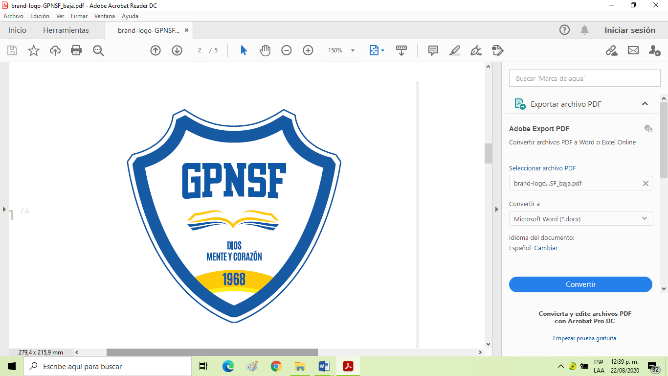 GIMNASIO PEDAGOGICO NUESTRA SEÑORA DE FATIMAGIMNASIO PEDAGOGICO NUESTRA SEÑORA DE FATIMAGIMNASIO PEDAGOGICO NUESTRA SEÑORA DE FATIMA“Trabajamos con Excelencia y por la Excelencia”“Trabajamos con Excelencia y por la Excelencia”“Trabajamos con Excelencia y por la Excelencia”Nro. de formulario:    Nro. de formulario:    Fecha de expedición:   Pag. 1/2INFORMACIÓN DEL ASPIRANTE INFORMACIÓN DEL ASPIRANTE INFORMACIÓN DEL ASPIRANTE INFORMACIÓN DEL ASPIRANTE Nombre completo del aspirante:Nombre completo del aspirante:Tipo de Documento: Numero de Documento: Grado que cursa actualmente:Grado que cursa actualmente:Grado que cursa actualmente:INFORMACIÓN INSTITUCIONALINFORMACIÓN INSTITUCIONALINFORMACIÓN INSTITUCIONALINFORMACIÓN INSTITUCIONALINFORMACIÓN INSTITUCIONALINFORMACIÓN INSTITUCIONALINFORMACIÓN INSTITUCIONALINFORMACIÓN INSTITUCIONALINFORMACIÓN INSTITUCIONALINFORMACIÓN INSTITUCIONALNombre del Colegio: Nombre del Colegio: Nombre del Colegio: Resolución:Resolución:Teléfono: Teléfono: Dirección: Dirección: Nombre de quien diligencia el formulario: Nombre de quien diligencia el formulario: Nombre de quien diligencia el formulario: Nombre de quien diligencia el formulario: Cargo:Motivo del retiro:Motivo del retiro:Motivo del retiro:Motivo del retiro:Valor mensual de la pensión cancelada durante el ultimo año: Valor mensual de la pensión cancelada durante el ultimo año: Valor mensual de la pensión cancelada durante el ultimo año: Valor mensual de la pensión cancelada durante el ultimo año: Valor mensual de la pensión cancelada durante el ultimo año: Valor mensual de la pensión cancelada durante el ultimo año: Valor mensual de la pensión cancelada durante el ultimo año: CONVIVENCIA Y DISCIPLINA CONVIVENCIA Y DISCIPLINA CONVIVENCIA Y DISCIPLINA 1.Respeto al manual de Convivencia                                             2.Acatamiento de los compromisos escolares 3.Conocimiento y vivencia del principio de autoridad 4.Relaciones interpersonales con los docentes5.Relaciones interpersonales con los compañeros6.Asistencia y puntualidad a las clases 7.Porte apropiado del uniforme y/o presentación personal8.Actitud frente a los llamados de atención 9.Actitud frente al conflicto 10.¿En el tiempo de permanencia en la institución, cometió alguna falta contemplada en el manual de convivencia?En caso de que la respuesta al ítem 10. Haya sido SI, por favor detalle brevemente que tipo de falta cometió: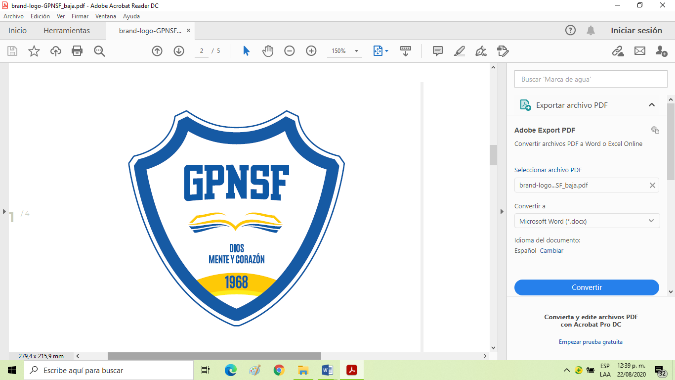 GIMNASIO PEDAGOGICO NUESTRA SEÑORA DE FATIMAGIMNASIO PEDAGOGICO NUESTRA SEÑORA DE FATIMAGIMNASIO PEDAGOGICO NUESTRA SEÑORA DE FATIMA“Trabajamos con Excelencia y por la Excelencia”“Trabajamos con Excelencia y por la Excelencia”“Trabajamos con Excelencia y por la Excelencia”Nro. de formulario:    Nro. de formulario:    Fecha de expedición:   Pag. 2/2DESEMPEÑO ACADÉMICO DESEMPEÑO ACADÉMICO DESEMPEÑO ACADÉMICO 1.Desempeño académico del estudiante durante su permanencia en la Institución2.Capacidad de análisis y comprensión3.Capacidad para argumentar y solucionar problemas4.Atención y concentración en actividades 5.Interés y motivación por el estudio y las actividades asignadas6.Organización y puntualidad en sus trabajos 7.Habilidades comunicativas8.Participación en clases 9.Cumplimiento en la presentación de tareas y trabajos10.Actitud frente a las dificultades académicas11.¿Tiene asignaturas con logros pendientes?En caso de que la respuesta al items 11. Haya sido SI, por favor enuncie cuales asignaturas:COMPROMISO FAMILIAR COMPROMISO FAMILIAR COMPROMISO FAMILIAR 1.Acompañamiento de la familia en los procesos educativos del estudiante2.Asistencia de parte de los padres y/o acudientes a la entrega de boletines y demás citaciones 3.Cumplimiento de los compromisos económicos establecidos por la institución (pago de pensiones, ruta, restaurante)4.Participación en las actividades escolares ¿El estudiante desarrolló algún proceso de atención Psicológica o pedagógica?  